IntroductionCumin (Cuminum cyminum L.) is a member of the Apiaceae family and is one of aromatic medicinal herbs (Purohit, 2018). Egypt is the natural home of this plant, which is also grown in India, Iran, China and Pakistan (Lodha & Mawar, 2014). Cumin seeds are used as spices and in other cuisines due to their potent scent (Korinek et al., 2021). The plant's physiological and nutritional qualities are widely established in the scientific literature (Alasadi et al., 2020; Miah et al., 2021). Despite the seeds of cumin is commonly used as a spice for their characteristic scent (Srinivasan, 2018), they are also used in traditional medicine to treat different diseases. Chemical studies had disclosed that cumin contained a variety of compounds like alkaloids, flavonoids and glycosides (Singh et al., 2017). Moreover, minerals like iron, calcium, copper, manganese, potassium, selenium, and zinc are abundant in this spice. Cumin seeds are also rich in flavonoid and phenolic antioxidants such as carotenoids, zeaxanthin, and lutein (Allaq et al., 2020).Plant tissue culture is considered an important technique in both basic science and practical application (Efferth, 2019), this technique was used in callus induction of Dianthus caryophyllus (Mahood, 2021) and conservation of Fragaria ananassa (Kadhim & Abdulhussein, 2021). Furthermore, it is a good used technique in physiological and genetic studies (Annon & Abdulrasool, 2020). All main families of terrestrial plants heal injured tissue using callus cells that have not undergone differentiation. In vitro culture of these callus cells is possible for biotechnological uses (Ferid et al., 2020). Additionally, when friable callus cells have been added to a suitable sterile liquid media and agitated, they have been interspersed through the liquid medium to produce the suspension culture (Neumann et al., 2020). Callus and cell suspension cultures are well-known techniques for producing a range of phytochemicals from different plant tissues such as organosulfur bioactive compounds from garlic (Setiowati et al., 2022).The stimulation of callus might be extremely important when employed to manufacture and accumulate of medications, such as medicinal and antioxidant substances (Singh et al., 2020). Typically, callus cultures require tiny places and a short time to multiply; they are inexpensive, do not need particular circumstances equipment, and they might be used in various scales (Mamdouh & Smetanska, 2022).A few studies have documented plant regeneration from callus of C. cyminum (Valizadeh et al., 2007; Deepak et al., 2014) and the initiation of cell suspension culture (Ramchandra et al., 2020:Woo et al., 2021). Therefore, the present study aimed to find an efficient method for plant regeneration from callus by using different explants and establish cell suspension cultures of cumin by applying multi-drops and cross-section techniques. Materials & MethodsProduction of axenic seedlings C. cyminum L. seeds were washed with tap water for three minutes, followed by surface sterilization with 70% ethanolic alcohol for one minute, and subsequent 15 min immersion in a commercial bleach solution (2.5%) sodium hypochlorite. Finally, they were washed 3-5 times with sterile distilled water. Sterilized seeds were cultured on solid MS medium (Murashige & Skoog, 1962) free from growth regulators, placed in a culture room at 25°C in the dark for three days and then translocated to fluorescent light (16hrs day -1).Callus initiation Approximately 1.0 cm of different explants (Leaf, stem, hypocotyl and root segments) from 30 days old seedlings, were used for callus initiation. They were cultured in MS medium containing combinations of different concentrations (0.05, 0.5 and 1.0 mg.l-1) NAA and (0.05, 0.1, 1.0 and 2.0 mg.l-1) BA. Moreover, 2, 4-D and Kin with the same previous concentrations were used. All the samples were preserved in a culture room at 25 °C in 16 hours in light followed by 8 hours in the dark in a consequent manner. Rooting of regenerated shootsAll shoots that regenerated during callus induction were transferred to agar- solidified MS medium free from growth regulators for rooting.Establishment of cell suspension cultures One g of two months friable hypocotyls callus was placed in 25 ml of liquid MS medium with 0.5 mg.l-1 NAA and 1.0 mg.l-1 BA in 50 mL conical flasks;  samples were kept in the shaking incubator in the dark at 28°C and velocity of 250 rpm. Then culture media were filtered using a sterile, fine plastic sieve with 46 μm pores to remove the cell aggregates and harvest single cells; after that, the required amount of the same medium was added to fulfill the original size. Then, they were returned to the shaker incubator. The viability of the cells was determined using Evan’s blue stain (Birkenhead & Willmer, 1986). The percent of viable cells was calculated according to the following equation: For determining the increase in ratio of cells, 1.5 μL was taken from the cell culture on the first, second, third fourth, fifth and sixth  day, and placed on a hemocytometer; the numbers of cells were recorded and their densities were calculated according to Wai-Leng & Lai-Keng (2004). Culturing of cell suspensions and callus initiation The cell suspensions of cumin’s hypocotyls callus at different densities were cultured by embedding them in agar using the multiple-drops and cross-section method of Khanpour-Ardestani (2015) with modifications. One ml of cell suspension was mixed rapidly with 1.0 ml of 3% pre-autoclaved liquid agar at 40 °C to prevent hardening. The obtained  mixture was placed as approximately identical drops on the bottom of 9.0 cm diameter plastic Petri dishes (5-6 drops dish-1), or as sectors. Numbers of cultured drops are 20 for each density. After solidification, 5.0 ml of new liquid MS medium which was applied in the initiation of cell suspension was added. The samples were put in a culture room under the similar conditions of callus induction and examined microscopically every day to detect their divisions. The maintenance of the cultures was every four days that achieved by getting rid of the liquid medium and adding the same volume of a fresh medium. After the appearance of primordial callus from agar droplets, or sectors, they were transferred via sterile spatula to MS medium supplied with 0.5mg.l-1 NAA and 1.0 mg.l-1 BA in 100 ml glass container, at a rate of 2 drops flask-1.Results & DiscussionCallus induction and shoots regenerationSterilized seedlings of C. cyminum were achieved after 28 days of germination on MS medium (Fig. ). The results pointed out that MS medium containing 0.5, 1.0 mg.l-1 NAA and 1.0, 2.0 mg.l-1 BA respectively was the best for callus initiation from all explants (Fig. 1b-e). In contrast, combinations of 2, 4 -D and kin did not promote callus induction (Table 1). Kazemi et al. (2016) mentioned that MS medium enriched with 1.0 mg.l-1 NAA and 0.5 mg.l-1 BAP was the best for callus induction from leaf and hypocotyl explants of cumin. Numerous aspects of development and differentiation are controlled by auxin and cytokinin interactions in a complex way. Now it is better to understand how these hormones work to regulate different physiological and developmental responses according to recent developments in research of metabolism and cell cycle. In addition, the interactions of these hormones at several levels, such as post-translational modification, hormone availability and activity, their involvement in signaling networks and the control of gene expression are revealed by molecular and genetic investigations (Ikeuchi et al., 2013). The initiated callus was maintained in1.0 mg.l-1NAA with 2.0 mg.l-1 BA (Fig. 1f). One of the most interesting results of this study was the spontaneous regeneration of shoots  from the callus of leaves and stems (Fig. 2a, b) with percentages of 91.6 % and 66.6% respectively in the combination with 1.0 mg.l-1 NAA with 2.0 mg.l-1 BA (Table 2). While the study of Valizadeh et al. (2007) clarified that regeneration of cumin occurred  in B5 medium fortified with 0.1 mg.l-1 NAA and 4 mg.l-1 Kin.Additionally, it was reported, that plant growth regulators affect callus formation and differentiation (Dar et al., 2021; Guo & Ryong, 2021).Table (1): Callus initiation from different explants of C. cyminum in MS mediumsupplemented with various concentrations of growth regulators.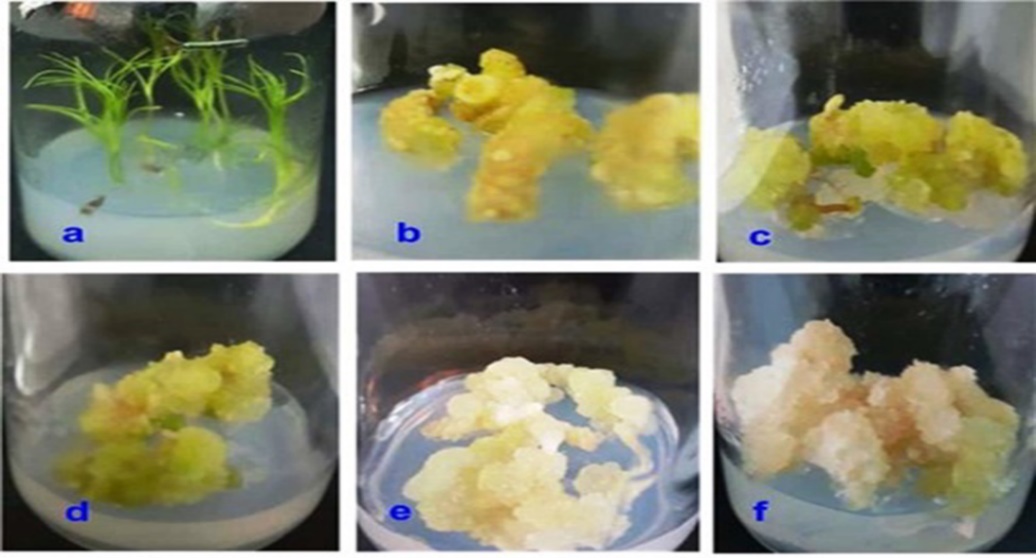 Fig. (1): Callus induction from different explants of C. cyminum L. in MS medium containing 0.5 mg.L-1 NAA and 1.0 mg.L-1 BA. (a) 30 days old sterilized seedlings (b) hypocotyls after 20 days (c) stem explants after 20 days, (d) leaves derived callus (e) roots explant after 30 days (f) callus of hypocotyls after 40 days in maintenance medium.Furthermore, when these shoots  were transferred to MS medium free from growth regulators (Fig. 2c), they were rooted after 40 days (Fig. 2d). Formation of cell suspension culturesAccording to our results, the friable callus of hypocotyls was appropriate for the initiation of cell suspension and production of numerous single cells that were enough to create homogenized fine cell suspensions in MS medium with 0.5 mg.l-1 NAA and 1.0 mg.l-1 BA.Conversely, It was reported that liquid B5 medium was suitable for initiating embryonic cell suspension cultures from hypocotyl segments-derived embryonic calli of cumin (Woo et al., 2021). Besides, it was indicated that plant growth regulators play a major role in establishing cell suspension culture (Haida et al., 2019). Data indicated that cell densities increased with time until the fourth day of culture age as the  density was 51.0×105 cells. ml-1 (Fig. 3). Furthermore, the viability of these cells was 90%. It seems that cell suspension cultures of cumin displayed a sigmoid growth pattern that began with the lag phase, progressed through the exponential phase, and finally reached the stationary phase. According to Ramchandra et al. (2020) cell growth rates of cumin started out slowly, but as the culture went on, they rapidly speeded up. 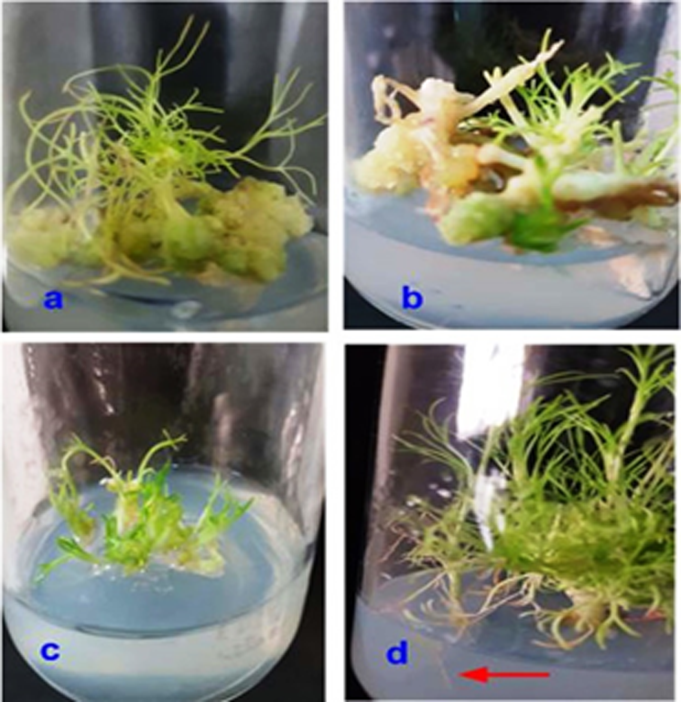 Fig. (2): Plant regeneration from leaf and stem’s callus explants of C. cyminum L. in MS medium containing 1.0 mg.L-1 NAA and 2.0 mg L-1 BA. (a) Shoots regeneration from leaf callus after 40 days (b) shoot regeneration from stem explant after 50 days (c) regenerated shoots after seven days in MS free medium (d) rooting of shoots (arrow).Table (2): Shoot regeneration from leaves and stems callus of Cuminum cyminum .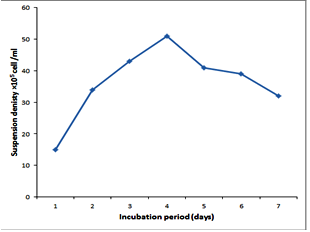 Fig. (3): Initiation of cell suspensions of C. cyminum L. in MS medium containing 0.5mg.L-1 NAA and 1.0 mg. l-1 BA.Cultivation of cumin’s suspension cellThe results of embedding cell suspension using both multiple-drops and cross-section techniques clarified the efficiency of these methods. On the other hand, follow-up different densities (15× 105, 39× 105, 41 ×105 and 51.0 ×105 cells. ml-1) in multiple drops showed that, 51.0 ×105cells. ml-1, was the best in the abundance of its single cells. As the cells began their first division after 28 h and then continued their successive divisions to produce cell colonies (Fig. 4a), consisting of large numbers of cells, that vary in their numbers according to the density (Table 3).  Table (3): Formation of primordial callus via embedding cell suspensions of C. cyminum L. in multiple drops. Furthermore, these colonies developed to numerous white tiny calli primordial within two weeks (Fig. 4b-d). This was related to the viability and biological activities of the cell suspension culture (Tan et al., 2010). In addition, when whole drops were transferred to maintenance medium in glass jars (Fig. 4e), primordial callus increased in size and cracked the agar to produce friable callus after 4-6 weeks (Fig. 4f). Similarly, cell suspension embedded in cross-sections also behaved in the same manner to produce cell colonies, primordial callus and friable calli (Fig. 5a-d; see Fehér, 2019). All cultures were maintained for four months through a reproducible growth mode;  the produced callus was white and friable. It was very obvious, that the sectors technique produced more  primordial callus 589, 881for the densities (41×105 and 51.0×105cells.ml-1) respectively (Table 4) compared to 389, 627 for multiple-drops methods. The use of liquid media and culture suspensions gave good results in producing medium-sized callus cells capable of regeneration (Khanpour-Ardestani et al., 2015).Table (4): Formation of primordial callus by embedding different densities of C. cyminum L. cell suspensions in cross- sections.Fig. (4): Embedding different densities of cell suspension of C. cyminum L. in MS medium containing 0.5 mg. L-1 NAA and 1.0 mg L-1 BA using the multiple-drops technique.(a) production of cell colonies (b) initiation of primordial callus from density 39× 105 cells.ml-1(c) 41×105 cells.ml-1 (d) 51.0×105 cells. ml-1 (e) the whole droplets in maintenance medium (f) produced callus after six weeks.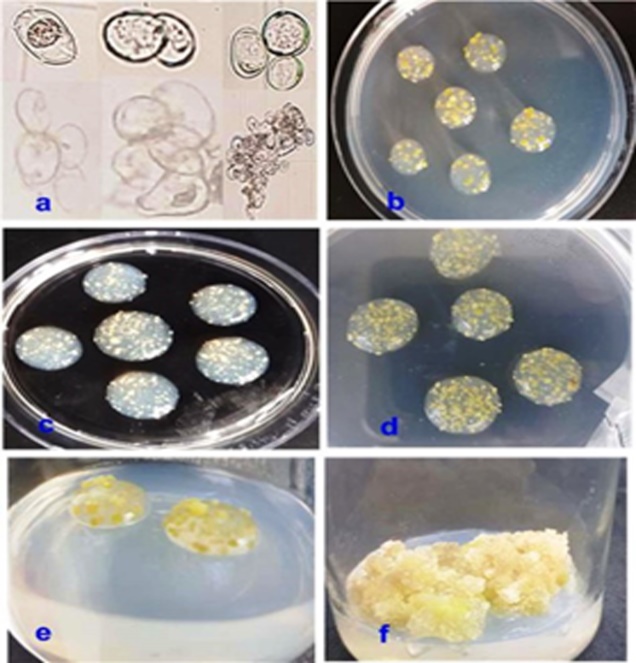 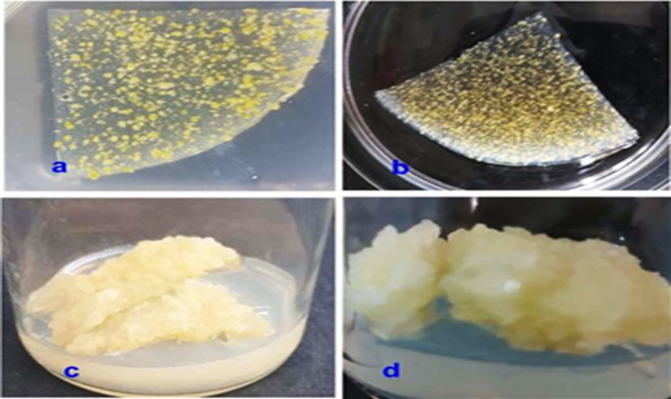 Fig. (5): Embedding cell suspension of C. cyminum L. in MS medium containing 0.5 mg.l-1 NAA and 1.0 mg.l-1BA using cross sections technique. (a, b) formation of primordial callus, (c) Callus derived from sectors after four weeks (d) callus in (c) after two months.Plant regenerationThe results of this study indicated that the callus produced from multi drops and sectors had the ability to shoots regeneration. It was noticed that after four months of sub-culturing, some parts of the callus became green (Fig. 6a). This might refer to the differentiation of chloroplast that had occurred (Bastakis et al., 2018), or it might be the result of the interaction between endogenous hormones and exogenous plant growth regulators. Eventually, these parts developed into a large number of shoots when transferred to MS medium containing 2 mg.l-1 BA alone (Fig. 6b). It appears that cytokinin increased the differentiation of shoot buds. According to Fehér, a heterogeneous organization is supported by the fact that only some calli cells can participate in organogenesis or embryogenesis. It is important to note that since the phrase "developmental potency" refers to cells, a callus cannot be either pluri- or totipotent, but it may contain cells with these properties (Fehér, 2019).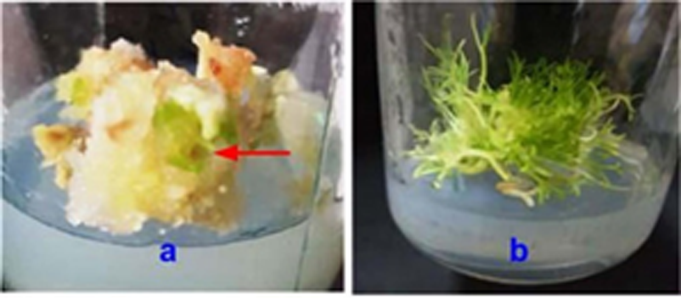 Fig. (6): Shoot regeneration from callus derived from multi drops and sectors (a) beginning of shoot formation (arrow) (b) regenerated shoots in MS Medium supplemented with 2.0 mg.l-1 BA.   ConclusionIn this study, we were able to develop a practical and effective methodology for establishing cell suspension cultures and plant regeneration of C. cyminum. Both MS medium fortified with 0.5 mg.l-1 NAA+1.0 mg.l-1 BA and MS +1.0 mg.l-1 NAA + 2.0 mg.l-1 BA were the best for callus initiation and shoots regeneration. Furthermore, using multiple drops and cross-section methods was very efficient in cultivating cell suspensions, the obtained results revealed the possibility of applying these techniques as the promising methods to produce active compounds from cumin and other medicinal plants. AcknowledgmentsWe would like to thank the University of Mosul, College of Education for Pure Sciences for offering facilities that supported this research.Contributions of authorsS.M.S. : Suggesting the research, designing the experimental approach and writing the manuscript.R.F.A. : Practical experiments and analyzing the data.ORCID S.M.S. : https://orcid.org/0000-0001-6119-6631R.F.A. : https://orcid.org/0000-0003-1130-0511Conflicts of interest The authors declare no conflicts of interest.ReferencesAnnon, A. H., & Abdulrasool, I. J. (2020). Effect of gamma radiation and ethyl methanesulfonate (EMS) on potato salt stress tolerance in vitro. Iraqi Journal of Agricultural Sciences, 51(4), 982-990.
https://doi.org/10.36103/ijas.v51i4.1076Alasadi, M. H. A., Al-Salhie, K. C. K., & Al-Hummod, S. K. M. (2020). The effect of adding different levels of cumin oil (Cuminum cyminum) to feed on productive and physiological performance of local duck (Anaspater hycous). International Conference on emerging applications in material science and technology: ICEAMST 2020, 2235, 020030.
https://doi.org/10.1063/5.0007483Allaq, A. A., Sidik, N. J., Abdul-Aziz, A., & Ahmed, I. A. (2020). Cumin (Cuminum cyminum L.): A review of its ethno pharmacology, photochemistry. Biomedical Research and Therapy, 7(9), 4016-4021.
https://doi.org/10.15419/bmrat.v7i9.634Bastakis, E., Hedtke, B., Klermund, C. Grimm, B., & Schwechheimer, C. (2018). LLM-Domain B-GATA transcription factors play multifaceted roles in controlling greening in Arabidopsis. The Plant Cell, 30(3), 582-599.
 https://doi.org/10.1105/tpc.17.00947Birkenhead, K., & Willmer, C. M. (1986). Some biochemical characteristics of guard cell and mesophyll cell protoplasts from Commelina communis L. Journal of Experimental Botany, 37(174), 119-128.
https://doi.org/10.1093/jxb/37.1.119 Dar, S. A., Nawchoo, I. A., Tyub, S., & Kamili, A. N. (2021). Effect of plant growth regulators on in vitro induction and maintenance of callus from leaf and root explants of Atropa acuminata Royle ex Lindl. Biotechnology Reports, 32, e00688.
https://doi.org/10.1016/j.btre.2021.e00688Deepak, D., Saran, P., & Choudhary, R. (2014). Regeneration of cumin (Cuminum cyminum L.) plants from callus and establishment of dual culture of host and parasite (Alternaria burnsii). African Journal of. Microbiology Research, 8(43), 3695-3701.
https://doi.org/10.5897/ajmr2013.6594Efferth, T. (2019). Biotechnology applications of plant callus cultures. Engineering, 5(1), 50-59.
https://doi.org/10.1016/j.eng.2018.11.006  Fehér, A. (2019). Callus, dedifferentiation, totipotency, somatic embryogenesis: What these terms mean in the era of molecular plant biology? Frontiers in Plant Science, 10, 3389.
https://doi.org/10.3389/fpls.2019.00536Ferid, A., Mohammed, A., Khalivulla, S. I., Korivi, M., & Abdul Razab, M. K. A. (2020). Plant cell and callus cultures as an alternative source of bioactive compounds with therapeutic potential against coronavirus disease (COVID-19). IOP Conference Series: Earth and Environmental Science, 596, 012099.
 https://doi.org/10.1088/1755-1315/596/1/012099Guo, G., & Ryong, B. J. (2021). Explant, medium, and plant growth regulator (PGR) affect induction and proliferation of callus in Abies koreana. Forests, 12, 1388. https://doi.org/10.3390/f12101388Haida, Z., Syahida, A., Ariff, S. M., Maziah, M., & Hakiman, M. (2019). Factors affecting cell biomass and flavonoid production of Ficus deltoidea var. kunstleri in cell suspension culture system. Scientific Reports, 9(1), 9533.
https://doi.org/10.1038/s41598-019-46042-wIkeuchi, M., Sugimoto, K., & Iwase, A. (2013). Plant callus: Mechanisms of induction and repression. Plant Cell, 25(9), 3159-3173.
https://doi.org/10.1105/tpc.113.116053 Kadhim, Z. K., & Abdulhussein, M. A. (2021). Minimal media strength for in vitro conservation of strawberry (Fragaria ananassa) cultures. Basrah Journal of Agricultural Sciences, 34(2), 1-9.https://doi.org/10.37077/25200860.2021.34.2.01Khanpour-Ardestani, N., Sharifi, M., & Behmanesh, M. (2015). Establishment of callus and cell suspension culture of Scrophularia striata Boiss. an in vitro approach for acteoside production. Cytotechnology, 67(3), 475–485.
https://doi.org/10.1007/s10616-014-9705-4Kazemi, N., Kahrizi, D., & Mansouri, M. (2016). Effects of plant growth regulators and explant on callus induction in Cuminum cymium L. Journal of Genetic Resources, 2, 21-25.
https://doi.org/10.22080/JGR.2016.1477Korinek, M., Handoussa, H., Tsai, Y. H., Chen, Y. Y., Chen, M. H.,  Chiou, Z. W., Fang, Y., Chang, F. R., Yen, C. H., & Hsieh, C. F. (2021). Anti-inflammatory and antimicrobial volatile oils: Fennel and cumin inhibit neutrophilic inflammation via regulating calcium and MAPKs. Frontiers in Pharmacology, 12, 674095.
https://doi.org/10.3389/fphar.2021.674095Lodha, S., & Mawar, R. (2014). Cumin wilt management – a review. Journal of Spices and Aromatic Crops, 23(2), 145-155.
https://updatepublishing.com/journal/index.php/josac/article/view/5054 Mahood, H. E. (2021). Effect of plant growth regulators and explant source on the induction of callus of Dianthus caryophyllus L. Basrah Journal of Agricultural Sciences, 34(2), 100-106.
https://doi.org/10.37077/25200860.2021.34.2.08Mamdouh, D., & Smetanska, I. (2022). Optimization of callus and cell suspension cultures of Lycium schweinfurthii for improved production of phenolics, flavonoids, and antioxidant activity. Horticulturae, 8, 394.
https://doi.org/10.3390/horticulturae8050394 Miah, P., Mohona, S. B., Rahman, M. M. Subhan, N., Khan, F., Hossain, H., Sharker, S. M., & Alam, M. A. (2021). Supplementation of cumin seed powder prevents oxidative stress, hyperlipidemia and non-alcoholic fatty liver in high fat diet fed rats. Biomedicine Pharmacotherapy, 141, 111908.
https://doi.org/10.1016/j.biopha.2021.111908Murashige, T., & Skoog, F.(1962). A revised medium for rapid growth and bioassays with tobacco tissue cultures. Physiologia Plantarum, 15, 437-497.https://doi.org/10.1111/j.1399-3054.1962.tb08052.xNeumann, K. H., Kumar, A., & Imani, J. (2020). Cell Suspension Cultures. Pp. 61-69. In: Neumann, K. H., Kumar, A., & Imani, J. (Editors). Plant Cell and Tissue Culture – A Tool in Biotechnology Basics and Application. Springer, Cham, 459pp.
https://doi.org/10.1007/978-3-030-49098-0_4Purohit, S. (2018). Increased morphogenetic competence in Cuminum cyminum L. mediated through micronutrient manipulation. Journal of Medicinal Plants Studies, 6(6), 141–144.
https://www.plantsjournal.com/archives/?year=2018&vol=6&issue=6&part=C&ArticleId=908Ramchandra, S. S., Bhatt, P. N., & Bhatt, D. P. (2020). Callus induction and establishment of cell suspension culture of cumin (Cuminum cyminum L.) Journal of Plant Sciences, 15, 54-63. https://doi.org/10.3923/jps.2020.54.63Setiowati, F., Widoretno, W., Prasetyawan, S., & Lukiati, B. (2022). Enhanced production of organ sulfur bioactive compounds in cell suspension culture of single garlic Allium sativum L. using precursor feeding. Jordan Journal of Biological Sciences, 15(2), 183-191.
https://doi.org/10.54319/jjbs/150204Singh, R. P., Gangadharappa, H. V., & Mruthunjaya, K. (2017). Cuminum cyminum – A Popular Spice: An Updated Review. Pharmacognosy Journal, 9(3), 292-301.
https://doi.org/10.5530/pj.2017.3.51Singh, T., Sharma, U., & Agrawal, V. (2020). Isolation and optimization of plumbagin production in root callus of Plumbago zeylanica L. augmented with chitosan and yeast extract. Industrial Crops and Products, 151, 112446.
https://doi.org/10.1016/j.indcrop.2020.112446Srinivasan, K. (2018). Cumin (Cuminum cyminum) and black cumin (Nigella sativa) seeds: traditional uses, chemical constituents, and nutraceutical effects. Food Quality and Safety, 2, 1-16.
https://doi.org/10.1093/fqsafe/fyx031 Tan, S. H., Musa, R., Ariff, A., & Maziah, M. (2010). Effect of plant growth regulators on callus, cell suspension and cell line selection for flavonoid production from pegaga (Centella asiatica L. urban). American Journal of Biochemistry and Biotechnology, 6(4), 284-299.
https://doi.org/10.3844/ajbbsp.2010.284.299Valizadeh, M., Kazemi Tabar, D. P., & Nematzadeh, G. A. (2007). Effect of plant growth regulators on callus induction and regeneration of cumin (Cuminum cyminum). Asian Journal of Agricultural Research, 1, 17-22.
https://doi.org/10.3923/ajar.2007.17.22Wai-Leng, L., & Lai-Keng, C. (2004). Establishment of Orthosiphon stamineus cell suspension culture for cell growth. Plant Cell, Tissue and Organ Culture 78, 101-106.
https://doi.org/10.1023/B:TICU.0000022533.83592.37Woo, H.-A., Ku, S. S., Jie, E. Y., Kim, H., Kim, H.-S., Cho, H. S., Jeong, W.-J., Park, S. U., Min, S. R., & Kim, S. W. (2021). Efficient plant regeneration from embryogenic cell suspension cultures of Euonymus alatus. Scientific Reports, 11(1), 15120.
https://doi.org/10.1038/s41598-021-94597-4القطرات المتعددة والقطاعات العرضية، طرق كفوءة لانشاء مزارع المعلقات الخلوية وانتاج نباتات الكمون Cuminum cyminum L. شفاء مهدي صالح1 ورشا فوزي الجرجيس1  1قسم علوم الحياة، كلية التربية للعلوم الصرفة، جامعة الموصل، العراقالمستخلص: تهدف الدراسة الحالية الى أنشاء مزارع المعلقات الخلوية للنبات الكمون Cuminum cyminum L. مع تطبيق تقنيتي القطرات المتعددة والقطاعات العرضية في زراعة هذه المعلقات وانتاج النباتات خارج الجسم الحي. زرعت قطع الأجزاء المختلفة (الأوراق، السيقان، السيقان تحت الفلقية والجذور) على وسط موراشيج وسكوك (MS) الصلب الحاوي تراكيز متباينة (0.05، 0.5 و1.0 ملغم لتر-1) نفثالين حامض الخليك NAA و(0.05 ،0.1 ،1.0و 2.0 ملغم لتر-1) بنزايل ادنينBA    لغرض استحداث الكالس. اشارت النتائج الى الاستجابة العالية لنبات الكمون، اذ بلغت نسبة الاستحداث 100% ونسبة انتاج الافرع الخضرية 91.6%. فضلاً عن ذلك كان الكالس الهش لقطع السيقان تحت الفلقية مناسباً لانشاء مزارع المعلقات الخلوية في وسط MS السائل المجهز بـ 0.5 ملغم لتر-1 NAA و1.0ملغم. لتر-1 BA وكانت الكثافة 51.0 ×105خلية مل -1 هي الافضل في تكوين بادئات الكالس عند زراعة هذه المعلقات بطمرها في الاكار باستخدام طريقتي القطرات المتعددة والقطاعات المستعرضة. وأظهرالكالس الناتج من المعلقات الخلوية مقدرة لانتاج الافرع الخضرية. أوضحت نتائج هذه الدراسة كفاءة كلا التقانتين في انشاء مزارع المعلقات الخلوية وانتاج الافرع الخضرية والتي من الممكن أن تكون مصادر واعدة لانتاج المركبات الطبية لنبات الكمون.الكلمات المفتاحية: الكالس، الكمون، السيقان تحت الفلقية، النبات الطبي، زراعة الانسجة.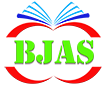 Available online at http://bjas.bajas.edu.iqhttps://doi.org/10.37077/25200860.2023.36.2.04College of Agriculture, University of BasrahAvailable online at http://bjas.bajas.edu.iqhttps://doi.org/10.37077/25200860.2023.36.2.04College of Agriculture, University of BasrahAvailable online at http://bjas.bajas.edu.iqhttps://doi.org/10.37077/25200860.2023.36.2.04College of Agriculture, University of BasrahBasrah Journal of Agricultural SciencesBasrah Journal of Agricultural SciencesBasrah Journal of Agricultural SciencesISSN 1814 – 5868ISSN 1814 – 5868Basrah J. Agric. Sci., 36(2), 47-58, 2023E-ISSN: 2520-0860E-ISSN: 2520-0860E-ISSN: 2520-0860The Multi-drops and Cross-sections, Efficient Methods for Establishing Cell Suspension Culture of Cuminum cyminum L. and Plant RegenerationThe Multi-drops and Cross-sections, Efficient Methods for Establishing Cell Suspension Culture of Cuminum cyminum L. and Plant RegenerationThe Multi-drops and Cross-sections, Efficient Methods for Establishing Cell Suspension Culture of Cuminum cyminum L. and Plant RegenerationThe Multi-drops and Cross-sections, Efficient Methods for Establishing Cell Suspension Culture of Cuminum cyminum L. and Plant RegenerationThe Multi-drops and Cross-sections, Efficient Methods for Establishing Cell Suspension Culture of Cuminum cyminum L. and Plant RegenerationThe Multi-drops and Cross-sections, Efficient Methods for Establishing Cell Suspension Culture of Cuminum cyminum L. and Plant RegenerationShifa M. Salih* & Rasha F. Al-Jirjees Department of Biology, College of Education for Pure Sciences, University of Mosul, IraqShifa M. Salih* & Rasha F. Al-Jirjees Department of Biology, College of Education for Pure Sciences, University of Mosul, IraqShifa M. Salih* & Rasha F. Al-Jirjees Department of Biology, College of Education for Pure Sciences, University of Mosul, IraqShifa M. Salih* & Rasha F. Al-Jirjees Department of Biology, College of Education for Pure Sciences, University of Mosul, IraqShifa M. Salih* & Rasha F. Al-Jirjees Department of Biology, College of Education for Pure Sciences, University of Mosul, IraqShifa M. Salih* & Rasha F. Al-Jirjees Department of Biology, College of Education for Pure Sciences, University of Mosul, Iraq*Corresponding author email: S.M.H.: dr.shifasalih@uomosul.edu.iq; R.F.A.: rasha.fawzi2016@uomosul.edu.iqReceived 28th  February  2023; Accepted 13th June 2023; Available online 27th  December 2023*Corresponding author email: S.M.H.: dr.shifasalih@uomosul.edu.iq; R.F.A.: rasha.fawzi2016@uomosul.edu.iqReceived 28th  February  2023; Accepted 13th June 2023; Available online 27th  December 2023*Corresponding author email: S.M.H.: dr.shifasalih@uomosul.edu.iq; R.F.A.: rasha.fawzi2016@uomosul.edu.iqReceived 28th  February  2023; Accepted 13th June 2023; Available online 27th  December 2023*Corresponding author email: S.M.H.: dr.shifasalih@uomosul.edu.iq; R.F.A.: rasha.fawzi2016@uomosul.edu.iqReceived 28th  February  2023; Accepted 13th June 2023; Available online 27th  December 2023*Corresponding author email: S.M.H.: dr.shifasalih@uomosul.edu.iq; R.F.A.: rasha.fawzi2016@uomosul.edu.iqReceived 28th  February  2023; Accepted 13th June 2023; Available online 27th  December 2023Abstract: The current study aims of the current study is to establish cell suspension cultures of the medicinal plant, cumin Cuminum cyminum L. by the application of multiple drops and cross-section techniques. These methods were used in cultivating cell suspensions and in vitro plant regeneration.  Leaf, stem, hypocotyl and root explants were cultured in Murashige and Skoog (MS) medium containing different concentrations (0.05, 0.5 and 1.0 mg.l-1) of naphthalene acetic acid (NAA) and (0.05, 0.1, 1.0 and 2.0 mg.l-1) benzyl adenine BA for callus production. The results indicated the high response of cumin, as the percentage of callus initiation was 100%.The plant regeneration percentage reached 91.6%. Moreover, a friable callus of hypocotyls was appropriate for initiation of cell suspension culture in MS medium with 0.5mg.l-1 NAA and 1.0 mg.l-1benzyl adenine (BA). The best density for primordial callus formation was 51.0 ×105 cells ml-1 in both multiple-drops and cross-sections embedding methods. Callus that had been produced from multi drops and sectors had the ability for shoot regeneration. This study clarified the efficiency of these techniques in establishing cell suspension culture and shoot regeneration, which could be promising sources for high production of active compounds in cumin plant.Keywords: Callus, Cumin, Hypocotyls, Medicinal plant, Tissue culture.Abstract: The current study aims of the current study is to establish cell suspension cultures of the medicinal plant, cumin Cuminum cyminum L. by the application of multiple drops and cross-section techniques. These methods were used in cultivating cell suspensions and in vitro plant regeneration.  Leaf, stem, hypocotyl and root explants were cultured in Murashige and Skoog (MS) medium containing different concentrations (0.05, 0.5 and 1.0 mg.l-1) of naphthalene acetic acid (NAA) and (0.05, 0.1, 1.0 and 2.0 mg.l-1) benzyl adenine BA for callus production. The results indicated the high response of cumin, as the percentage of callus initiation was 100%.The plant regeneration percentage reached 91.6%. Moreover, a friable callus of hypocotyls was appropriate for initiation of cell suspension culture in MS medium with 0.5mg.l-1 NAA and 1.0 mg.l-1benzyl adenine (BA). The best density for primordial callus formation was 51.0 ×105 cells ml-1 in both multiple-drops and cross-sections embedding methods. Callus that had been produced from multi drops and sectors had the ability for shoot regeneration. This study clarified the efficiency of these techniques in establishing cell suspension culture and shoot regeneration, which could be promising sources for high production of active compounds in cumin plant.Keywords: Callus, Cumin, Hypocotyls, Medicinal plant, Tissue culture.Abstract: The current study aims of the current study is to establish cell suspension cultures of the medicinal plant, cumin Cuminum cyminum L. by the application of multiple drops and cross-section techniques. These methods were used in cultivating cell suspensions and in vitro plant regeneration.  Leaf, stem, hypocotyl and root explants were cultured in Murashige and Skoog (MS) medium containing different concentrations (0.05, 0.5 and 1.0 mg.l-1) of naphthalene acetic acid (NAA) and (0.05, 0.1, 1.0 and 2.0 mg.l-1) benzyl adenine BA for callus production. The results indicated the high response of cumin, as the percentage of callus initiation was 100%.The plant regeneration percentage reached 91.6%. Moreover, a friable callus of hypocotyls was appropriate for initiation of cell suspension culture in MS medium with 0.5mg.l-1 NAA and 1.0 mg.l-1benzyl adenine (BA). The best density for primordial callus formation was 51.0 ×105 cells ml-1 in both multiple-drops and cross-sections embedding methods. Callus that had been produced from multi drops and sectors had the ability for shoot regeneration. This study clarified the efficiency of these techniques in establishing cell suspension culture and shoot regeneration, which could be promising sources for high production of active compounds in cumin plant.Keywords: Callus, Cumin, Hypocotyls, Medicinal plant, Tissue culture.Abstract: The current study aims of the current study is to establish cell suspension cultures of the medicinal plant, cumin Cuminum cyminum L. by the application of multiple drops and cross-section techniques. These methods were used in cultivating cell suspensions and in vitro plant regeneration.  Leaf, stem, hypocotyl and root explants were cultured in Murashige and Skoog (MS) medium containing different concentrations (0.05, 0.5 and 1.0 mg.l-1) of naphthalene acetic acid (NAA) and (0.05, 0.1, 1.0 and 2.0 mg.l-1) benzyl adenine BA for callus production. The results indicated the high response of cumin, as the percentage of callus initiation was 100%.The plant regeneration percentage reached 91.6%. Moreover, a friable callus of hypocotyls was appropriate for initiation of cell suspension culture in MS medium with 0.5mg.l-1 NAA and 1.0 mg.l-1benzyl adenine (BA). The best density for primordial callus formation was 51.0 ×105 cells ml-1 in both multiple-drops and cross-sections embedding methods. Callus that had been produced from multi drops and sectors had the ability for shoot regeneration. This study clarified the efficiency of these techniques in establishing cell suspension culture and shoot regeneration, which could be promising sources for high production of active compounds in cumin plant.Keywords: Callus, Cumin, Hypocotyls, Medicinal plant, Tissue culture.Abstract: The current study aims of the current study is to establish cell suspension cultures of the medicinal plant, cumin Cuminum cyminum L. by the application of multiple drops and cross-section techniques. These methods were used in cultivating cell suspensions and in vitro plant regeneration.  Leaf, stem, hypocotyl and root explants were cultured in Murashige and Skoog (MS) medium containing different concentrations (0.05, 0.5 and 1.0 mg.l-1) of naphthalene acetic acid (NAA) and (0.05, 0.1, 1.0 and 2.0 mg.l-1) benzyl adenine BA for callus production. The results indicated the high response of cumin, as the percentage of callus initiation was 100%.The plant regeneration percentage reached 91.6%. Moreover, a friable callus of hypocotyls was appropriate for initiation of cell suspension culture in MS medium with 0.5mg.l-1 NAA and 1.0 mg.l-1benzyl adenine (BA). The best density for primordial callus formation was 51.0 ×105 cells ml-1 in both multiple-drops and cross-sections embedding methods. Callus that had been produced from multi drops and sectors had the ability for shoot regeneration. This study clarified the efficiency of these techniques in establishing cell suspension culture and shoot regeneration, which could be promising sources for high production of active compounds in cumin plant.Keywords: Callus, Cumin, Hypocotyls, Medicinal plant, Tissue culture.Growth regulators(mg.L-1)Callus initiation frequency* (%)Callus initiation frequency* (%)Callus initiation frequency* (%)Callus initiation frequency* (%)Callus initiation frequency* (%)Callus initiation frequency* (%)Callus initiation frequency* (%)Period for callus initiation (days)Period for callus initiation (days)Period for callus initiation (days)Period for callus initiation (days)Growth regulators(mg.L-1)LeavesStemsStemsStemsHypocotylsRootsRootsLeavesStemsHypocotylsRootsNAA + BA0.05 +0.1 18.7 ±0.160618.7 ±0.160625.0±0.173543.7±0.060643.7±0.060643.7±0.060612.5±1.1649212020250.5 + 1.0100.0±0.1036100.0±0.1036100.0±0.1426100.0±1.06491100.0±1.06491100.0±1.06491100.0±0.0688171717191.0 +0.0575.0±0.086375.0±0.086368.7±0.036581.2±1.070681.2±1.070681.2±1.070668.7±0.1746191917211.0 + 2.0100.0±0.0179100.0±0.0179100.0±0.1425100.0± 0.0975100.0± 0.0975100.0± 0.0975100.0±0.0316141414170.0 + 0.00.00.00.00.00.00.00.00000  2,4-D + Kin    2,4-D + Kin    2,4-D + Kin    2,4-D + Kin    2,4-D + Kin    2,4-D + Kin    2,4-D + Kin    2,4-D + Kin    2,4-D + Kin    2,4-D + Kin    2,4-D + Kin    2,4-D + Kin  0.05 +0.10.00.00.012.5±0.137912.5±0.137912.5±0.13790.0002800.5 + 1.012.5±0.137912.5±0.13790.025.0±0.173525.0±0.173525.0±0.17350.02102301.0 +0.0537.5±0.027937.5±0.027925.0±0.173525.0±0.103625.0±0.103625.0±0.10360.021232101.0 + 2.050.0±0.047950.0±0.047937.50.027950.0±1.064850.0±1.064850.0±1.064825.0191919230.0 + 0.00.00.00.00.00.00.00.00000NAA + BA(mg.l-1)Shoot regeneration frequency * (%)Shoot regeneration frequency * (%)NAA + BA(mg.l-1)Callus of Leaves   Callus of Stems 0.05 +  0.10.0±0.00000.0±0.00000.5 + 1.083.3±0.073941.6±0.16891.0 + 0.050.0±0.00000.0±0.00001.0 + 2.091.6±0.973166.6±0.6791Cell Densities  (×105 cells ml-1)Total NumberTotal NumberTotal NumberCell Densities  (×105 cells ml-1)Callus-inducing Drops     Cell  Colonies ±SD         Primordial Callus ±SD   15 00±0.000±0.003916240±1.333229±0.05884116395±0.1052389±0.05265118655±0.2105627±0.1052Cell Densities(×105 cells ml-1)Total NumberTotal NumberTotal NumberCell Densities(×105 cells ml-1)Callus-inducing sectorCell colonies±SDPrimordial Callus ±SD1500±0.000±0.00396208±0.263212±0.1578416551±0.421586±0.052516889±0.052881±0.055